Agenda Item:		H
Date:			January 23, 2020
Title: 	First Review of the Proposed Revisions to the Suicide Prevention GuidelinesPresenter: 	Dr. Samantha Hollins, Assistant Superintendent, Department of Special Education and Student ServicesEmail:			Samantha.Hollins@doe.virginia.gov	Phone: 804-786-8079Purpose of Presentation: Action required by state or federal law or regulation.Executive Summary:The Suicide Prevention Guidelines, last revised in 2003, are a result of Code of Virginia § 22.1-272.1 which requires the Board of Education to develop guidelines for licensed school personnel to use in contacting parents or, if conditions warrant, the local or state service agency when they believe a student is in imminent risk for suicide.In October 2018, the Governor’s Children’s Cabinet Student Safety Workgroup recommended that the Virginia Department of Education (VDOE) update and disseminate the Suicide Prevention Guidelines to all school divisions in a timely manner in collaboration with the Virginia Department of Health (VDH), the Virginia Department of Behavioral Health and Developmental Services (DBHDS), and the Virginia Center for School and Campus Safety (VCSCS). The revised Guidelines incorporate the recommendations made by the Governor’s Children’s Cabinet Student Safety Workgroup, reflect current research, align with partner state agency efforts, and link to a variety resources available to schools to support implementation. This document is a major revision in content and form and reflects current research on effective practice in approaches to suicide prevention, intervention, and postvention.The revised Guidelines address: suicide prevention and intervention; screening; risk factors; messaging to students, staff, and parents and caregivers about recognizing and reporting behaviors; how and where to report concerning behaviors; engaging students during key transitional periods when data indicate that suicide rates are higher; how to engage students who may be experiencing suicidal thoughts; how to support students returning to school after treatment; postvention; and how to engage with students after a member of their community has died by suicideTo revise the guidelines, the VDOE convened representatives from the aforementioned agencies, school division personnel, representatives from suicide prevention and mental health advocacy groups, and parents. The Suicide Prevention Interagency Advisory Group (SPIAG) also reviewed and provided expert input to the Guidelines. The Suicide Prevention Guidelines are meant to serve in conjunction with the Threat Assessment in Virginia's Public Schools: Model Policies, Procedures and Guidelines, and are intended to offer additional direction to school threat assessment teams when addressing threats to self.  Model policies and best practices for Virginia school divisions were developed in an effort to protect the health and well-being of all Virginia students by helping school divisions develop procedures to effectively prevent, assess the risk of, intervene in, and respond to suicide. While the guidelines are comprehensively outlined, the policy language is modular and may be used to draft local school division policy based on the unique needs of each division. The proposed revisions to the Suicide Prevention Guidelines support the goals and priorities of the Board of Education of “providing high quality, effective learning environments for all students,” as outlined in Priority 1 of the Board of Education Comprehensive Plan.Action Requested: Action will be requested at a future meeting. Specify anticipated date below:March 19, 2020Superintendent’s Recommendation: The Superintendent of Public Instruction recommends the Board of Education receive for first review the proposed revisions to the Suicide Prevention Guidelines. Previous Review or Action: No previous review or action.Background Information and Statutory Authority: 
The 1999 General Assembly passed Senate Bill 1250 (S. Newman) directing the Board of Education, in cooperation with the Department of Behavioral Health and Developmental Services, and the Department of Health, to develop guidelines for licensed school personnel to use in contacting parents or, if conditions warrant, the local or state service agency when they believe a student is in imminent risk for attempting suicide. These guidelines were to include (1) criteria to assess the suicide risks of students, (2) characteristics to identify potentially suicidal students, (3) appropriate responses to students expressing suicidal intentions, (4) available and appropriate community services for students expressing suicidal intentions, (5) suicide prevention strategies which may be implemented by local schools for students expressing suicidal intentions, (6) criteria for notification of and discussions with parents of students expressing suicidal intentions, (7) criteria for as-soon-as practicable contact with parents, (8) appropriate sensitivity to religious beliefs, and (9) the legal requirements and criteria for notification of public service agencies. The guidelines were originally disseminated to school personnel in October 1999.The 2000 General Assembly Session passed Senate Joint Resolution 148 (Houck) directing the Virginia Department of Health, with the assistance of the Virginia Commission on Youth; the Department of Behavioral Health and Developmental Services; the Department of Education; the Virginia Council on Coordinating Prevention; survivor groups; and other interested individuals, to develop a comprehensive youth suicide prevention plan. The Virginia “Youth Suicide Prevention Plan” (House Document 29, 2001) recommended that the Department of Education revise the Suicide Prevention Guidelines to include criteria for follow-up with parents of students expressing suicidal intentions after initial contact has occurred. That revision was adopted by the Board of Education in 2003.Summary of proposed revisions to the Suicide Prevention Guidelines:Proposed revisions incorporate the content required in the 1999 revisions and are listed below. In 2000, Virginia Code § 9.1-184 created the Virginia Center for School and CampusSafety (VCSCS), located within the DCJS Division of Law Enforcement to focus on improving and enhancing safety by addressing topics that affect Virginia law enforcement, schools, and institutions of higher education. The VCSCS is a resource and training center for information and research about national and statewide safety efforts and initiatives in K-12 schools and institutions of higher education. Through Virginia Code § 9.1-184, the VCSCS developed Threat Assessment in Virginia’s Public Schools: Model Policies, Procedures and Guidelines to provide schools with a model policy for the establishment of threat assessment teams, including procedures for assessment and intervention procedures for students whose behavior poses a threat to the safety of school staff or students. The Model Policies also include procedures for referrals to community services boards or health care providers for evaluation or treatment, when appropriate. Effective July 1, 2016, all Virginia public schools were required to establish threat assessment teams.In June 2018, Governor Northam directed the Children's Cabinet to assemble school personnel, public safety officials, mental health professionals, and other community partners to develop recommendations to enhance school and student safety. As a result, in October 2018, the Student Safety Workgroup issued 20 recommendations, which included Recommendation 12, as follows: Direct VDOE, in consultation with DBHDS and the Center, to update and disseminate the Virginia Suicide Prevention Guidelines to all school divisions in a timely manner. Once updated, direct the agencies to update their model policies, training, and guidance documents to reflect the updated guidelines. Updated guidelines should address: suicide prevention and intervention; screening; risk factors; messaging to students, staff, and parents and caregivers about recognizing and reporting behaviors; how and where to report concerning behaviors; engaging students during key transitional periods when data indicate that suicide rates are higher; how to engage students who may be experiencing suicidal thoughts; how to support students returning to school after treatment; postvention; and how to engage with students after a member of their community has died by suicide.The revised Suicide Prevention Guidelines reorganize the information into three main categories based on nationally recognized best practice: Prevention, Intervention, and Postvention.Timetable for Further Review/Action: 
Following Board approval of the Suicide Prevention Guidelines, a Superintendent’s Memorandum will be released to school divisions announcing the revision and providing information on how to access the document. The Department will work with stakeholders to offer professional development and provide technical assistance.  The document will be placed on VDOE's Suicide Prevention Webpage. This page also include a variety of resources that support implementation of the guidelines. Impact on Fiscal and Human Resources: The VDOE will incur some cost related to updating professional development, providing training, and printing the guidelines.Virginia Board of Education Agenda Item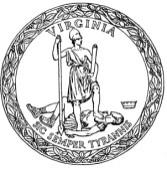 1999 Guidelines Topic2020 Guidelines SectionPage Number1.Criteria to assess risk Section 1: Comprehensive Prevention Strategies132.Characteristics to identify at-riskSection 1: Know the Warning Signs for Suicide133.Responses to students in crisisSection 2: Suicide InterventionSection 2: Student Interview18194.Available community servicesSection 2: Safety Planning235.Suicide prevention for at-risk Section 2: Building Protective Factors236.Notification of parentsSection 2: Parent/Guardian Contact207.Soon-as-practical contact with parentsSection 2: Parent/Guardian Contact208.Sensitivity to religious beliefsSection 2: Student Interview199.Legal requirements to notify agenciesSection 2: Parent/Guardian ContactSection 2: Safety Planning2023Criteria for follow-up with parentsSection 2: Documentation25